         KАРАР                                                                 РЕШЕНИЕО редакционной комиссии первого заседания Совета сельского поселения Зильдяровский сельсовет муниципального района Миякинский район Республики БашкортостанВ соответствии со статьей 29 Регламента Совета сельского поселения Зильдяровский сельсовет муниципального района Миякинский район Республики Башкортостан Совет сельского поселения Зильдяровский сельсовет муниципального района Миякинский район Республики Башкортостан решил:избрать редакционную комиссию первого заседания  Совета сельского поселения Зильдяровский сельсовет муниципального района Миякинский район Республики Башкортостан в следующем составе:1. Саяхов Ирик Забирович - избирательный округ № 3;2.Тамурбеков Азат Заригатович - избирательный округ № 9.Председательствующий на заседании Совета сельского поселения Зильдяровский сельсовет муниципального района Миякинский районРеспублики Башкортостан                                                                З.З.Идрисов28 сентября 2015 года№ 3Башkортостан РеспубликаhыМиәкә районы муниципаль районының Елдәр ауыл советы ауыл биләмәhе Советы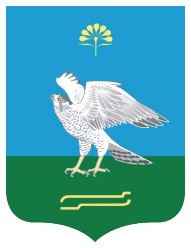 Республика БашкортостанСовет сельского поселения Зильдяровский сельсовет муниципального района Миякинский район